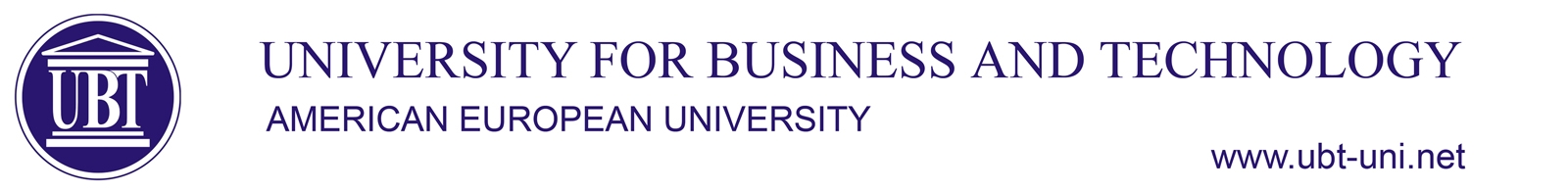 …………………………………………………………………………………………………………………………………………………………Entrepreneurship and Management SyllabusSubjectEntrepreneurship and ManagementEntrepreneurship and ManagementEntrepreneurship and ManagementEntrepreneurship and ManagementSubjectTypeSemesterECTSCodeSubjectOBLIGATORY (O)53LecturerAssoc. Prof. Dr. Bekim MarmullakuAims and ObjectivesThe purpose of the course is to enable students to know, recognize and be able to use economic knowledge and knowledge in leadership.The purpose of the course is to enable students to know, recognize and be able to use economic knowledge and knowledge in leadership.The purpose of the course is to enable students to know, recognize and be able to use economic knowledge and knowledge in leadership.The purpose of the course is to enable students to know, recognize and be able to use economic knowledge and knowledge in leadership.Learning Outcomes
After the successful completion of the course, the student should be able to:• To understand the general economic principles that must be used during professional activities;• Know how to draw up an activity plan to start a business repeatedly for finance;• To know the basics of financial management and organization bookkeeping;• To know the principles of organization management and to understand the importance of planning in terms of the sustainability of an organization;• To use the principles of marketing theory in planning the work of the organization.• Know the basics of working with staff, management and project work and be able to use them in drafting the organization's staff policy;• Know the basics of strategic planning and be able to use them during professional activity;To draw up a business plan necessary to start a business organization.
After the successful completion of the course, the student should be able to:• To understand the general economic principles that must be used during professional activities;• Know how to draw up an activity plan to start a business repeatedly for finance;• To know the basics of financial management and organization bookkeeping;• To know the principles of organization management and to understand the importance of planning in terms of the sustainability of an organization;• To use the principles of marketing theory in planning the work of the organization.• Know the basics of working with staff, management and project work and be able to use them in drafting the organization's staff policy;• Know the basics of strategic planning and be able to use them during professional activity;To draw up a business plan necessary to start a business organization.
After the successful completion of the course, the student should be able to:• To understand the general economic principles that must be used during professional activities;• Know how to draw up an activity plan to start a business repeatedly for finance;• To know the basics of financial management and organization bookkeeping;• To know the principles of organization management and to understand the importance of planning in terms of the sustainability of an organization;• To use the principles of marketing theory in planning the work of the organization.• Know the basics of working with staff, management and project work and be able to use them in drafting the organization's staff policy;• Know the basics of strategic planning and be able to use them during professional activity;To draw up a business plan necessary to start a business organization.
After the successful completion of the course, the student should be able to:• To understand the general economic principles that must be used during professional activities;• Know how to draw up an activity plan to start a business repeatedly for finance;• To know the basics of financial management and organization bookkeeping;• To know the principles of organization management and to understand the importance of planning in terms of the sustainability of an organization;• To use the principles of marketing theory in planning the work of the organization.• Know the basics of working with staff, management and project work and be able to use them in drafting the organization's staff policy;• Know the basics of strategic planning and be able to use them during professional activity;To draw up a business plan necessary to start a business organization.Course ContentCourse PlanCourse PlanCourse PlanWeekCourse ContentPrinciples of entrepreneurship and management in organizations Strategic planning and decisionmakingPrinciples of entrepreneurship and management in organizations Strategic planning and decisionmakingPrinciples of entrepreneurship and management in organizations Strategic planning and decisionmaking12Course ContentPrinciples of marketing in businessPrinciples of marketing in businessPrinciples of marketing in business3Course ContentMarketing planningMarketing planningMarketing planning4Course ContentPrinciples of financial managementPrinciples of financial managementPrinciples of financial management5Course ContentPrinciples of entrepreneurship Mid-term exam 1Principles of entrepreneurship Mid-term exam 1Principles of entrepreneurship Mid-term exam 167Course ContentOrganization in businessOrganization in businessOrganization in business8Course ContentBusiness analysisBusiness analysisBusiness analysis9Course ContentCreativity, innovation and entrepreneurshipCreativity, innovation and entrepreneurshipCreativity, innovation and entrepreneurship10Course ContentEthic in business and social responsibility Ethic in business and social responsibility Ethic in business and social responsibility 11Course ContentBusiness Plan Business Plan Business Plan 12Course ContentWork shop for Business PlanSeminarMid-term exam 2Work shop for Business PlanSeminarMid-term exam 2Work shop for Business PlanSeminarMid-term exam 2131415Teaching/Learning MethodsTeaching/Learning ActivityTeaching/Learning ActivityTeaching/Learning ActivityWeight (%)Teaching/Learning MethodsLecturesLecturesLectures50%Teaching/Learning MethodsSeminarsSeminarsSeminars20%Teaching/Learning MethodsExercisesExercisesExercises10%Teaching/Learning MethodsCase studiesCase studiesCase studies10%Teaching/Learning MethodsRole playRole playRole play-Teaching/Learning MethodsProblem-based learningProblem-based learningProblem-based learning10%Teaching/Learning MethodsStudy visitsStudy visitsStudy visitsTeaching/Learning MethodsWork placementWork placementWork placementAssessment MethodsAssessment ActivityNumberWeekWeight (%)Assessment MethodsParticipation/interaction151-1510%Assessment MethodsMidterm test 1Midterm test 2 Seminar11135%35%20%Assessment MethodsAssessment MethodsAssessment MethodsCourse resourcesResourcesResourcesResourcesNumberCourse resourcesKlase (e.g)Klase (e.g)Klase (e.g)1Course resourcesMoodleMoodleMoodle1Course resourcesCourse resourcesProjectorProjectorProjector1ECTS WorkloadActivityActivityWeekly hrsTotal workloadECTS WorkloadLecturesLectures224ECTS WorkloadSeminarsSeminars112ECTS WorkloadCase studies and exercisesCase studies and exercises224ECTS WorkloadSelf-studySelf-study88ECTS Workload2Literature/ReferencesVeland Ramadani, Robert D. Hisrich . Ndërmarrësia dhe menaxhimi i biznesit të vogël. Tetovë – 2015Mustafa, M., Kutllovci, E, Gashi, P, Krasniqi, B. Biznesi I vogë dhe i mesëm. Prishtinë – 2016Berim Ramosaj. Menaxhment.  Prishtine – 2017Norman M. Scarborough, Essentials of Entrepreneurship and Small Business Management - 8th edition, 2016.Veland Ramadani, Robert D. Hisrich . Ndërmarrësia dhe menaxhimi i biznesit të vogël. Tetovë – 2015Mustafa, M., Kutllovci, E, Gashi, P, Krasniqi, B. Biznesi I vogë dhe i mesëm. Prishtinë – 2016Berim Ramosaj. Menaxhment.  Prishtine – 2017Norman M. Scarborough, Essentials of Entrepreneurship and Small Business Management - 8th edition, 2016.Veland Ramadani, Robert D. Hisrich . Ndërmarrësia dhe menaxhimi i biznesit të vogël. Tetovë – 2015Mustafa, M., Kutllovci, E, Gashi, P, Krasniqi, B. Biznesi I vogë dhe i mesëm. Prishtinë – 2016Berim Ramosaj. Menaxhment.  Prishtine – 2017Norman M. Scarborough, Essentials of Entrepreneurship and Small Business Management - 8th edition, 2016.Veland Ramadani, Robert D. Hisrich . Ndërmarrësia dhe menaxhimi i biznesit të vogël. Tetovë – 2015Mustafa, M., Kutllovci, E, Gashi, P, Krasniqi, B. Biznesi I vogë dhe i mesëm. Prishtinë – 2016Berim Ramosaj. Menaxhment.  Prishtine – 2017Norman M. Scarborough, Essentials of Entrepreneurship and Small Business Management - 8th edition, 2016.
ContactAssoc. Prof. Dr. Bekim Marmullakubekim.marmullaku@ubt-uni.net 